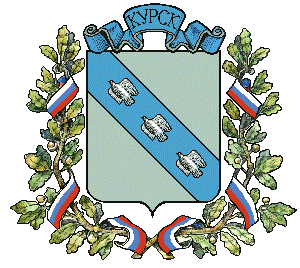 АДМИНИСТРАЦИЯ ГОРОДА КУРСКАКурской областиПОСТАНОВЛЕНИЕ«11»  сентября 2020г.                     г. Курск                                          № 1698Об утверждении перечня земельных участковна территории города Курска для льготного предоставления в собственность за плату без проведения торгов (аукционов) отдельнымкатегориям гражданВ соответствии с Земельным кодексом Российской Федерации, Федеральным законом от 24.11.1995 № 181-ФЗ «О социальной защите инвалидов в Российской Федерации», Законом Курской области от 05.03.2015 №8-ЗКО «О перераспределении полномочий между органами местного самоуправления городского округа «Город Курск» и органами государственной власти Курской области по предоставлению земельных участков, право государственной собственности на которые                                       не  разграничено», пунктом 2 постановления Администрации города Курска                  от 21.05.2020 №950 «О признании утратившими силу некоторых постановлений Администрации города Курска» ПОСТАНОВЛЯЮ:Утвердить перечень земельных участков на территории города Курска для льготного предоставления в собственность за плату, без проведения торгов (аукционов) отдельным категориям граждан согласно приложению  к настоящему постановлению.Признать утратившим силу постановление Администрации города Курска от 22.08.2019 №1578 «Об утверждении перечня земельных участков   на территории города Курска для льготного предоставления в собственность за плату без проведения торгов (аукционов) отдельным категориям граждан».Управлению информации и печати Администрации города Курска            (Комкова Т.В.) обеспечить опубликование настоящего постановления в газете «Городские известия».4.  Управлению делами Администрации города Курска (Кабан А.Н.) обеспечить размещение настоящего постановления на официальном сайте Администрации города Курска в информационно-телекоммуникационной сети «Интернет». 5. Постановление вступает в силу со дня его официального опубликования.ПРИЛОЖЕНИЕУТВЕРЖДЕНпостановлением Администрации города Курскаот «11» сентября 2020 года№ 1698ПЕРЕЧЕНЬ земельных участков на территории города Курска для льготного предоставления в собственность за плату без проведения торгов (аукционов) отдельным категориям граждан Глава города КурскаВ.Н. Карамышев № п/пАдрес земельного участкаКадастровый номер земельного участкаПлощадь кв.мВид разрешенного использованияСтоимость руб.1г. Курск, в районе улицы Крутой лог46:29:102198:207 1000Для индивидуального жилищного строительства547630,002г. Курск, в районе улицы Крутой лог46:29:102198:343 1000Для индивидуального жилищного строительства547630,003г. Курск, в районе улицы Крутой лог46:29:102198:240 1000Для индивидуального жилищного строительства547630,004г. Курск, в районе улицы Крутой лог46:29:102198:209 1000Для индивидуального жилищного строительства547630,005г. Курск, в районе улицы Крутой лог46:29:102198:235 1000Для индивидуального жилищного строительства547630,006г. Курск, в районе улицы Крутой лог46:29:102198:251 1000Для индивидуального жилищного строительства547630,007г. Курск, в районе улицы Крутой лог46:29:102198:229 1000Для индивидуального жилищного строительства547630,008г. Курск, в районе улицы Крутой лог46:29:102198:227 1000Для индивидуального жилищного строительства547630,009г. Курск, в районе улицы Крутой лог46:29:102198:216 1000Для индивидуального жилищного строительства547630,0010г. Курск, в районе улицы Крутой лог46:29:102198:214 1001Для индивидуального жилищного строительства548177,6311г. Курск, в районе улицы Крутой лог46:29:102198:217 1001Для индивидуального жилищного строительства548177,63